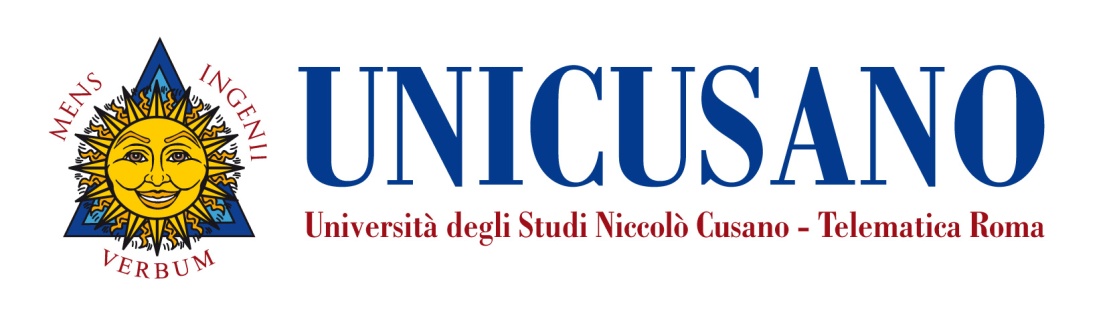 InsegnamentoDiritto Amministrativo IILivello e corso di studioCorso di Laurea Magistrale a ciclo unico quinquennale in Giurisprudenza – Classe LMG/01Settore scientifico disciplinare (SSD)IUS/10-Diritto amministrativoAnno di corso2022/2023Numero totale di crediti8 CFU (Crediti Formativi Universitari)PropedeuticitàIstituzioni di diritto pubblico, diritto costituzionale e Diritto amministrativo I. E’ necessario conoscere i fondamenti della Costituzione sulla pubblica amministrazione e sulle linee generali del diritto amministrativoDocenteProf. Gerardo SoricelliCorso di Laurea Magistrale in Giurisprudenza Email: gerardo.soricelli@unicusano.it Orario di ricevimento: consultare calendario videoconferenze negli avvisi della piattaforma UNICUSANO ed il sito http://www.unicusano.it/calendario-lezioni-in-presenza/calendario-area-giuridicaPresentazioneIl corso di Diritto amministrativo II, suddiviso in nove moduli e tratta le nozioni introduttive del diritto amministrativo, tra cui  le fonti del diritto amministrativo,  la pubblica amministrazione, l’attività amministrativa in generale, i beni pubblici, il mercato e la concorrenza, il governo del territorio, l’ambiente e la finanza pubblicaObiettivi formativiIl Corso  mira a fornire un’approfondita preparazione, anche se relativamente sintetica, del diritto amministrativo generale e speciale del diritto amministrativo, tenendo presente le principali direttrici nelle quali inserire i singoli istituti e i concetti, in maniera tale da sviluppare negli studenti una provata capacità di interpretazione e applicazione delle nozioni giuridiche. Tale obiettivo è perseguito specificatamente attraverso uno studio critico ed analitico dell’organizzazione della pubblica amministrazione e di suoi profili giuridici nei rapporti con i terzi. PrerequisitiBuona conoscenza della lingua italiana e possesso di adeguate capacità di apprendimento e ragionamento.Risultati di apprendimento attesi Conoscenza e capacità di comprensione  Lo studente deve conseguire la conoscenza e la capacità di comprendere il linguaggio tecnico-giuridico di base e le nozioni e categorie del diritto amministrativo, nonché i principali concetti sulla pubblica amministrazione, sull’ attività amministrativa, sui beni pubblici, sul mercato e la concorrenza, sul governo del territorio, l’ambiente e la finanza pubblicaApplicazione della conoscenza e capacità di comprensione Lo studente sarà in grado utilizzare le nozioni, categorie ed istituti di diritto amministrativo risolvendo le questioni   dottrinali od i casi concreti proposti nelle etivity o ricorrenti nella pratica. Autonomia di giudizio Lo studente sarà in grado di formulare un giudizio autonomo mediante l’individuazione delle fattispecie e la relativa soluzione giuridicamente fondata con riguardo alle questioni teoriche e pratiche attinenti al contenuto del corso di diritto amministrativo. Abilità comunicative  Lo studente sarà in grado di comunicare in modo chiaro e ragionato i contenuti del corso di diritto amministrativo interagendo con specialisti e non specialisti della materia. Capacità di apprendere Lo studente avrà sviluppato la capacità di apprendere i contenuti del corso di diritto amministrativo che gli consentirà di proseguire, con una adeguata preparazione, lo studio dei successivi corsi del piano di studi di Giurisprudenza dell’area non solo pubblicistica, nonché di affrontare, con essenziali conoscenze, gli sbocchi naturali del Corso di Laurea Magistrale in Giurisprudenza. Organizzazione dell’insegnamentoIl corso di Diritto amministrativo II è sviluppato secondo una didattica erogativa ed una didattica interattiva.La didattica erogativa (DE) comprende: lezioni audio-video preregistrate del docente disponibili in formato SCORM nella piattaforma, che illustrano i contenuti dell’insegnamento e che sono integrati da slide e dispense.lezioni audio-video preregistrate del docente disponibili nella piattaforma che illustrano i contenuti del corso e che sono integrati da slides e dispense;  lezioni in web-conference del docente programmate a calendario che si realizzano nei periodi didattici. La didattica interattiva (DI) è svolta online e comprende: - web forum, messaggi email, videoconferenze e chat in cui gli studenti interagiscono con il docente e/o tutor; - test di autovalutazione di tipo asincrono che corredano le lezioni preregistrate e consentono agli studenti di accertare la comprensione e il grado di conoscenza acquisita dei contenuti di ciascuna lezione; - il forum della “classe virtuale” che costituisce uno spazio di discussione asincrono nel quale i docenti e/o i tutor individuano le e-tivity, consistenti in casi giurisprudenziali da esaminare al fine di applicare le nozioni teoriche fornite, nelle quali gli studenti interagiscono fra loro e con il docente e/o tutor, ricevendo riscontri e valutazioni formative.L’insegnamento  di Diritto amministrativo II, che consta di 8 CFU (Crediti Formativi Universitari), prevede un carico totale di studio di almeno 200 ore così suddivise: circa 168 ore per la visualizzazione delle lezioni preregistrate e lo studio degli argomenti oggetto delle lezioni medesime; circa 32 ore di didattica interattiva, di cui 10 ore dedicate a 2 e-tivityTrattandosi di un insegnamento fondamentale del secondo anno del Corso di Laurea, che introduce le nozioni giuridiche indispensabili per tutti gli esami successivi, si consiglia di distribuire lo studio della materia uniformemente in un periodo di 12 settimane, dedicando circa 20 ore di studio a settimana.Contenuti del corsoIl corso di Diritto amministrativo II si struttura in 9 moduli   ed è suddiviso come di seguito indicato: MODULO 1 – Ordinamento giuridico e diritto amministrativo dove sono affrontati i seguenti argomenti- L’ordinamento giuridico e la norma giuridica - Diritto e morale- Diritto privato e diritto pubblico- Atti giuridici e fatti giuridici- I soggetti dell’ordinamento giuridico: la persona fisica e la persona giuridica - Lo Stato come comunità politica e giuridica - L’ordinamento Internazionale e il diritto dell’Unione Europea - Le fonti del diritto amministrativo - La nozione di diritto amministrativo - I principi generali del diritto amministrativo e della pubblica amministrazione MODULO 2 – L’organizzazione amministrativa in senso soggettivo dove sono affrontati i seguenti argomenti: - La pubblica amministrazione in senso soggettivo- Persone giuridiche private e pubbliche - Le figure soggettive del diritto amministrativo: ministeri, agenzie, amministrazioni indipendenti, enti pubblici, l’ordinamento regionale e le autonomie locali, società con partecipazione pubblica, concessionariMODULO 3 - L’attività amministrativa in generale  dove sono affrontati i seguenti argomenti: -La pubblica amministrazione in senso oggettivo: funzioni pubbliche, servizi pubblici, funzioni di regolazione dei mercatiMODULO 4-le pubbliche amministrazioni come operatori giuridici :  -Le pubbliche amministrazioni come operatori giuridici : La dirigenza e i  rapporti tra politica e amministrazione- Il disegno organizzativo degli apparati pubblici- Organi e uffici- Le relazioni organizzative: gerarchia, coordinamento, controllo e direzione- Il personale delle pubbliche amministrazioniMODULO 5 – le situazioni giuridiche soggettive nel diritto amministrativo dove sono affrontati i seguenti argomenti:  -Situazioni giuridiche soggettive: diritti soggettivi, interessi legittimi, interessi collettivi, interessi diffusi e di mero fattoMODULO 6 – Il procedimento amministrativo in generale   dove sono affrontati i seguenti argomenti: -Procedimento amministrativo: Definizione, fasi e principi generali -Il termine di conclusione del procedimento e il silenzio-L’obbligo di motivazione e il responsabile del procedimento: individuazione, compiti e responsabilità. La comunicazione di avvio del procedimento e il preavviso di rigetto- La semplificazione del procedimento: pareri, valutazioni tecniche, autocertificazioniMODULO 7 – I provvedimenti e gli atti amministrativi  dove sono affrontati i seguenti argomenti:- -Atti e provvedimenti amministrativi; comportamenti amministrativi e forme di inattività della pubblica amministrativaMODULO 8 – L'attività negoziale della pubblica amministrazione e le responsabilità pubbliche- L’attività consensuale della pubblica amministrazione, contratti ad evidenza pubblica, convenzioni, accordi-Le responsabilità nell’attività amministrativa dei funzionari e dell’amministrazione. In particolare la responsabilità civile, penale, amministrativa e contabile dei funzionari pubbliciMODULO 9 – La tutela del privato avverso i provvedimenti amministrativi illegittimi -Le linee generali del sistema delle tutele del cittadino verso i provvedimenti, gli atti e i comportamenti illegittimi della pubblica amministrazioneMateriali di studio·   Il corso è sviluppato attraverso le lezioni preregistrate audio-video che compongono, insieme a slide e dispense, i materiali di studio disponibili in piattaforma. Sono poi proposti dei test di autovalutazione, di tipo asincrono, che corredano le lezioni preregistrate e consentono agli studenti di accertare sia la comprensione, sia il grado di conoscenza acquisita dei contenuti di ognuna delle lezioni. Tale materiale è curato e aggiornato dal docente e copre l’intero programma dell’insegnamento. Sono altresì disponibili lezioni in web-conference programmate a calendario che si realizzano nei periodi didattici. Lo studente dovrà comunque consultare costantemente i testi fondamentali del diritto amministrativo reperibili, ad esempio, sui siti, www.giustizia-amministrativa.it www.cortecostituzionale.it/jsp/consulta/istituzioni/fonti.dopresidenza.governo.it/normativa/index.html, www.normattiva.it; www.giustamm.itGli studenti potranno approfondire gli argomenti del corso consultando uno dei seguenti testi: - M.CLARICH, Manuale di diritto amministrativo. Bologna Il Mulino, ultima edizione; G.SORICELLI, Manuale di diritto amministrativo, editore Unicusano, 2019.È infine necessario disporre di un CODICE AMMINISTRATIVO O DI DIRITTO PUBBLICO aggiornato, di qualsiasi edizione, per una opportuna conoscenza delle norme che disciplinano la materia.Programmi per un numero di crediti ridotto Chi deve conseguire un numero di crediti ricompreso fra 3 e 5 crediti inclusi studierà il seguente programma: dal modulo 1 al modulo 8 compreso. Chi deve conseguire un numero di crediti ricompreso fra 6 e 7 crediti inclusi, invece, dal modulo1 al modulo 8 e solo il paragrafo sui ricorsi amministrativi presenti nel modulo 9.Modalità di verifica dell’apprendimento  "L’esame consisterà di norma nello svolgimento di una prova scritta e/o nel sostenimento di una orale (modalità di verifica che può essere svolta presso la sede centrale di Roma) tendente ad accertare le capacità di analisi, la proprietà di linguaggio e la capacità di rielaborazione dei concetti acquisiti.La prova scritta prevede 3 domande a risposta multipla e 3 aperte (di natura teorica e/o applicativa) che riguardano l’intero programma dell’insegnamento. Alle 3 domande a risposta multipla relative ai contenuti del programma d’esame viene attribuito il valore di 2 punti per risposta corretta; alle 3 aperte viene assegnato un punteggio massimo pari a 8 punti in base alla verifica dei docenti sui risultati di apprendimento attesi. In alternativa, 30 test a risposta multipla con attribuzione di 1 punto per ognuno di essi.La prova orale consiste in un colloquio teso ad accertare il livello di preparazione dello studente. Quest’ultimo normalmente si snoda in 3 domande (di natura teorica e/o applicativa) che riguardano l’intero programma dell’insegnamento.In ambedue le modalità d’esame, particolare attenzione nella valutazione delle risposte viene data alla capacità dello studente di rielaborare, applicare e presentare con proprietà di linguaggio il materiale presente in piattaforma.In sede di valutazione finale, si terrà conto anche della proficua partecipazione ai forum (aule virtuali) e del corretto svolgimento delle e-tivity proposteCriteri per l’assegnazione dell’elaborato finale  L’assegnazione dell’elaborato finale (tesi) dell’insegnamento di Diritto amministrativo II avverrà sulla base di un colloquio con il docente in cui lo studente manifesterà i propri interessi in relazione agli argomenti che intende approfondire